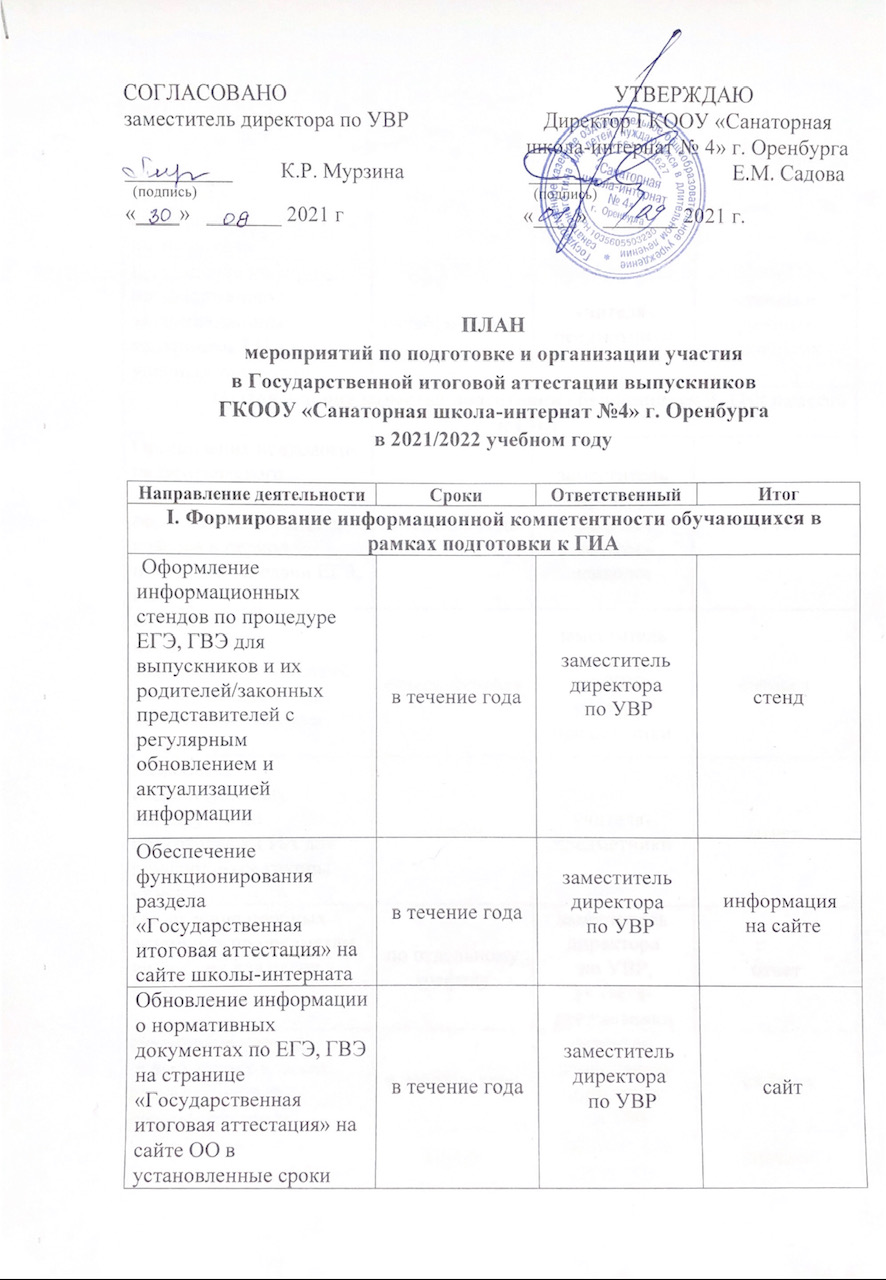 Оформление информационных материалов по психолого-педагогическому сопровождению выпускников в течение годапедагог-психологпедагог-психологстенд педагога-психологаРазмещение информации 
по содержанию экзаменационных материалов ГИА в учебных кабинетахоктябрь-апрельучителя-предметникиучителя-предметникистенды в учебных кабинетах II. Повышение качества подготовки обучающихся 9, 11-х классовк ГИАII. Повышение качества подготовки обучающихся 9, 11-х классовк ГИАII. Повышение качества подготовки обучающихся 9, 11-х классовк ГИАII. Повышение качества подготовки обучающихся 9, 11-х классовк ГИАII. Повышение качества подготовки обучающихся 9, 11-х классовк ГИАОрганизация психолого-педагогического сопровождения обучающихся 9-х, 11-х классов в период подготовки и сдачи ЕГЭ, ГВЭв течение годазаместитель директора
 по УВР,педагог-психологзаместитель директора
 по УВР,педагог-психологотчетОрганизация и проведение тренировочных занятий для обучающихся по заполнению бланков ЕГЭ, ГВЭ январь-февральзаместитель директора
 по УВР,учителя-предметникизаместитель директора
 по УВР,учителя-предметникисправкаРазработка индивидуальных маршрутов по подготовке к ГИА для обучающихся группы «Риск»октябрьучителя-предметникиучителя-предметникиотчетПроведение пробных экзаменов по предметам по выбору для сдачи ЕГЭпо отдельному графикузаместитель директора
 по УВР,учителя-предметникизаместитель директора
 по УВР,учителя-предметникиотчетПосещение уроков
в выпускных классах администрацией школы-интерната в течение годадиректор,заместитель директора
 по УВРдиректор,заместитель директора
 по УВРсправкаПодведение итогов тематического контроля «Результаты деятельности классных руководителей и учителей-предметников по подготовке обучающихся к сдаче ЕГЭ, ГВЭ».апрельзаместитель директора
 по УВРзаместитель директора
 по УВРсправкаIII. Повышение квалификации педагоговIII. Повышение квалификации педагоговIII. Повышение квалификации педагоговIII. Повышение квалификации педагоговIII. Повышение квалификации педагоговОзнакомление 
с инструктивными материалами 
по процедурам проведения ЕГЭ, ГВЭ в течение годазаместитель директора
 по УВРзаместитель директора
 по УВРотчетПроведение педагогического совета по допуску выпускников к ГИА майзаместитель директора
 по УВРзаместитель директора
 по УВРпротоколОрганизация проведения практических занятий
для организаторов пункта проведения экзаменов (ППЭ)в период сдачи пробных экзаменовзаместитель директора
 по УВРзаместитель директора
 по УВРотчетПроведение инструктажей по порядку проведения
ЕГЭ, ГВЭ перед каждым экзаменоммай-июньзаместитель директора
 по УВРзаместитель директора
 по УВРотчетОрганизация участия
в ЕГЭ, ГВЭ по расписанию, утвержденному Министерством просвещения РФмай-июньзаместитель директора
 по УВРзаместитель директора
 по УВРотчетОбучение на курсах экспертов-предметников ГВЭмартзаместитель директора
 по УВРзаместитель директора
 по УВРотчетПодведение итогов
по качеству организации участия в ЕГЭ, ГВЭиюнь-августзаместитель директора
 по УВРзаместитель директора
 по УВРотчетIV. Обновление нормативно-правовой и методической базыIV. Обновление нормативно-правовой и методической базыIV. Обновление нормативно-правовой и методической базыIV. Обновление нормативно-правовой и методической базыIV. Обновление нормативно-правовой и методической базыОбновление и изучение нормативных правовых актов, распорядительных документов
по процедурам и порядку проведения ГИАоктябрь - апрельзаместитель директора
 по УВРзаместитель директора
 по УВРпапка нормативных документовОрганизация прохождения обучающимися ЦПМПК в целях уточнения условий прохождения ГИАоктябрь-декабрьзаместитель директора
 по УВРпедагог-психологзаместитель директора
 по УВРпедагог-психологЗаключения ЦПМПКУточнение перечня предметов, выносимых для сдачи в форме ЕГЭ, ГВЭянварь-февральзаместитель директора
 по УВРзаместитель директора
 по УВРРИСФормирование предварительных списков и банка данных участников ЕГЭ, ГВЭоктябрь-февральзаместитель директора
 по УВР, диспетчер учебной частизаместитель директора
 по УВР, диспетчер учебной частиРИСКорректировка сведений об участниках ЕГЭ, ГВЭв течение годазаместитель директора
 по УВР, диспетчер учебной частизаместитель директора
 по УВР, диспетчер учебной частиРИСПодготовка проекта приказа «О проведении ГИА для выпускников 9,11-х классов»майзаместитель директора
по УВРзаместитель директора
по УВРприказV. Мониторинг достижений обучающихся с целью коррекции знанийV. Мониторинг достижений обучающихся с целью коррекции знанийV. Мониторинг достижений обучающихся с целью коррекции знанийV. Мониторинг достижений обучающихся с целью коррекции знанийV. Мониторинг достижений обучающихся с целью коррекции знанийАнализ итогов ГИА 2021/2022 учебного года, и разработка мер 
по повышению уровня успеваемости и качества знаний обучающихсяавгуст-сентябрьзаместитель директора
 по УВРаналитическая справкааналитическая справкаОрганизация проведения текущего контроля и мониторинга достижений обучающихся в рамках регионального мониторинга качества образованияв течение года(по региональному графику)заместитель директора
 по УВРотчетотчетОрганизация проведения итогового сочинения (изложения) в 11-х классахдекабрь, февральзаместитель директора
 по УВРаналитическая справкааналитическая справкаОрганизация проведения итогового собеседования по русскому языку в 9-х классахфевральзаместитель директора
 по УВРаналитическая справкааналитическая справкаОпределение степени эффективности подготовки к ГИА. Корректировка планов подготовки по результатам проверочных работ. в течение годазаместитель директора
по УВР,учителя-предметникиотчетотчетVI. Информирование родителей (законных представителей) 
о нормативной базе, организационных, технологических и содержательных особенностях ГИАVI. Информирование родителей (законных представителей) 
о нормативной базе, организационных, технологических и содержательных особенностях ГИАVI. Информирование родителей (законных представителей) 
о нормативной базе, организационных, технологических и содержательных особенностях ГИАVI. Информирование родителей (законных представителей) 
о нормативной базе, организационных, технологических и содержательных особенностях ГИАVI. Информирование родителей (законных представителей) 
о нормативной базе, организационных, технологических и содержательных особенностях ГИАПроведение индивидуального собеседования в 9/11-х классах в целях ознакомления с нормативной базой и порядком проведения ГИАоктябрь,декабрьзаместитель директора
по УВРзаместитель директора
по УВРпротоколКонсультации для обучающихся 9-х, 11-х классов и их родителей/законных представителей по вопросам подготовки и проведения ГИАв течение годазаместитель директора
по УВР,учителя-предметникизаместитель директора
по УВР,учителя-предметникиотчетКонсультации
для обучающихся
с ограниченными возможностями здоровья (далее - ОВЗ) и их родителей/законных представителей по особому порядку прохождения ГИАв течение годазаместитель директора
по УВР,классный руководительзаместитель директора
по УВР,классный руководительотчетИнформирование участников образовательных отношений об изменениях в нормативно-правовой базе ГИА в течение годазаместитель директора
по УВРзаместитель директора
по УВРотчетОзнакомление участников ЕГЭ, ГВЭ с требованиями проведения ГИА по образовательным программам основного общего, среднего общего образования, с правилами поведения на экзамене, использованию личных вещей, сопутствующих средств и документовапрельзаместитель директора
по УВР,классный руководительзаместитель директора
по УВР,классный руководительотчетПроведение инструктажей по правилам поведения
на ЕГЭ, ГВЭ перед каждым экзаменоммай-июньзаместитель директора
по УВРзаместитель директора
по УВРжурнал инструктажейИнформирование обучающихся о порядке, месте и сроках подачи апелляции. Контроль процесса подачи апелляций обучающимисямай-июньзаместитель директора
по УВРзаместитель директора
по УВРжурнал инструктажейКонсультирование обучающихся с ОВЗ об особых условиях участия в ГИА и условиях изменения выбора экзаменаянварьзаместитель директора
по УВРзаместитель директора
по УВРотчетИнформирование родителей/законных представителей о результатах репетиционных экзаменов в форме и по материалам ЕГЭ, ГВЭмартзаместитель директора
по УВРзаместитель директора
по УВРотчетСбор заявлений обучающихся 11-х классов на проведение ЕГЭ, ГВЭ по выбранным предметамянварь-февральзаместитель директора
по УВР, ответственный за организацию учебного процесса в ГБУЗзаместитель директора
по УВР, ответственный за организацию учебного процесса в ГБУЗзаявленияVII. Психолого-педагогическое сопровождение обучающихся, родителей/законных представителейVII. Психолого-педагогическое сопровождение обучающихся, родителей/законных представителейVII. Психолого-педагогическое сопровождение обучающихся, родителей/законных представителейVII. Психолого-педагогическое сопровождение обучающихся, родителей/законных представителейVII. Психолого-педагогическое сопровождение обучающихся, родителей/законных представителейИндивидуальные и групповые консультации обучающихся о процедуре ГИА и готовности 
к ее прохождению;в течение годапедагог-психологпедагог-психологрекомендации обучающимся и родителям/законным представителямИндивидуальное консультирование родителей/законных представителей обучающихся «Психологическая помощь ребенку в период подготовки и сдачи экзамена»в течение годапедагог-психолог,классный руководительпедагог-психолог,классный руководительотчетКонсультирование педагогов по вопросам психологической подготовки обучающихсяв течение годапедагог-психологпедагог-психологотчетВыпуск памяток:- «Как вести себя во время экзамена»;- «Как помочь обучающимся в процессе подготовки к ГИА»;- «Как подготовиться к сдаче ГИА».декабрь - майпедагог-психологпедагог-психологпамятки